السيره الذاتيه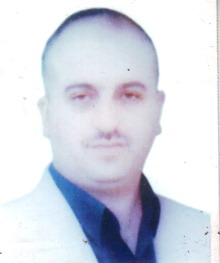 الاســــــــــــم   : أ.م.د.عبدالله عبدالهادي عبدالله العبيدي         تاريخ الميـلاد  : 1966	الحالة الزوجية : متزوجعـــــدد الأولاد  :    2الديـــــــــــانة   :  مسلمالتـخـصــص    :   دكتوراه فيزياء      ِِِِِِِِِِِِِِِِِِِِالوظيفــــــه     : تدريسي  الدرجة العلمية :استاذ مساعد      عنوان العمل   :  جامعة بغداد/ كلية الصيدلة           هاتف العمل   :   /     الهاتف النقال  :    07810126881  البريد إلالكتروني :Abdullah_aaaa36@yahoo.com drabdullah214@gmail .comأولاً : المؤهلات العلمية . ثانياً : التدرج الوظيفي .ثالثاً : التدريس الجامعي .رابعاً : المقررات الدراسية التى قمت بتدريسها.خامساً: ( الاطاريح ، الرسائل ) التي أشرف عليها:سادساً: المؤتمرات والندوات العلمية التي شارك فيها.سابعا : الأنشطة العلمية الاخرى . ثامنا: المشروعات البحثية فى مجال التخصص لخدمة البيئة والمجتمع أو تطوير التعليم .تاسعا: عضوية الهيئات العلمية المحلية والدولية .  عضو جمعية الفيزياويين العراقية  عضو جمعية الاحصاء العراقية   عضو جمعية الباراسايكولوجي العراقيةعاشراً: كتب الشكر ، الجوائز  و شهادات التقدير.حادى عشر :الكتب المؤلفة أو المترجمة.ثاني عشر :اللغــات .   العربية            الانكليزية         ملحوظة : يتم تسليم نسخة على   CD  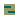 الدرجة العلميةالجامعةالكليـــة التاريخبكالوريوسالمستنصريةالعلوم10/7/1989الماجستيرالمستنصريةالعلوم2/3/2000الدكتوراهالمستنصريةالعلوم26/12/2003أخرىتالوظيفةالجهةالفترة من - الى123456تالجهة  (المعهد / الكلية)الجامعةالفترة  من - الى1كلية الصيدلةبغداد2004-20162قسم الصيدلةبغداد للصيدلة الاهلية2006-20103قسم الصيدلةاليرموك الجامعة2008-20164قسم الصيدلهالرشيد الجامعه2010-20165قسم طب الاسناناليرموك الجامعه2010-20116قسم طب الاسناناليرموك الجامعه2015-20167قسم الصيدله وطب الاسناناصول الدين2016-20178قسم الصيدلهابن البيطار2016-20179قسم الصيدلهبغداد للصيدلة الاهلية2018-201910قسم الصيدلهالرشيد الجامعه2018-2019تالقســـمالمـــــادةالسنـــــة1العلوم المختبرية السريريةالرياضيات2004-20092الحاسبات2004-20193الفيزياء2004-20094الرياضيات والاحصاء الطبي2009-20185الفيزياء الطبية2009-20186الاحصاء الطبي/دراسات عليا2009-2019789تاسم الأطروحة  أو  الرسالةالقســـمالسنــة1234567تالعنوان السنــة مكان أنعقادهانوع المشاركة 
( بحث / بوستر حضور)1ظاهرة الكسوف الشمسي1999كلية العلوم/المستنصريةمساهم2المجتمع الحديث والباراسايكولوجي1999جمعية الباراسايكولوجي العراقيةمساهم3ظاهرة الاوزون ووتاثيراتها العالمية2000قسم علوم الجو/كلية العلوممساهم4ظاهرة الاحتباس الحراري2001قسم الفيزياء/كلية العلوممساهم5مستقبل البحوث الاكاديميه لدراسه العقاقير والنباتات الطبيه2014فرع العقاقير/كليه الصيدلهمساهم6التدرن في العراق2014فرع العلوم المختبريه/كليه الصيدلهمساهم7الندوات والحلقات الدراسيه2005-2019كليه الصيدلهمساهم8المنهاج المقترح لمادة الفارم-دي2017فرع الصيدله السريريه/الصيدله السريريه/الصيدلهمساهم9كيفيه كتابه البحوث واستخدام برامج الاستلال2018كليه الصيدلهمساهم10بالعلم والعمل ترتقي جامعاتنا الاهليه نحو العالميه2018قاعه تموز-فندق عشتارمساهم11المكملات الغذائيه مالها ماعليها2018كليه الصيدلهمساهم12الموتمر العلمي الثاني والدولي الاول للببحوث التطبيقيه وبراءه الاختراع 2019الجامعه التقنيه الوسطى/كليه التقنيات الصحيه والطبيهمساهم13الارشاد النفسي من التنظير الى الممارسه العمليه2019كليه الصيدلهمساهم14زراعه الانسجه وتطبيقاتها العلميه2019كليه الصيدلهمساهم15دوره google Classroom2019مركز ابن سينا للتعليم الالكترونيمساهمداخل الكليةخارج الكليةعضو اللجنة العلمية لفرع العلوم المختبريةعضو جمعية الباراسايكولوجي العراقيةمقرر اللجنة الامتحانية للكليةعضو جمعية الفيزياويين العراقيةرئيس اللجنه الامتحانيهعضو الجمعية العراقية للاحصاءرئيس لجنه الجوده/فرع العلوم المختبريهتأسم البحثمحل النشرالسنة1دراسة وحساب تاثيرات الفرط في درجات الحرارة الجهدية على الحمل الطافي للغيوم..في مجلة ديالى للبحوث التطبيقية/تصدرها جامعة ديالى15/4/20062توليد وانحراف الحزم الايونية بواسطة العدسات الكهروستاتيكيمجلة الفتح/تصدرها كلية التربية الاساسية/جامعة ديالى .19/3/20083دراسة تيار مولد القدرة المغنيتوهيدروداينميكية  مع انتشار بوم.. في مجلة كلية التربية/الجامعة المستنصرية10/5/20104Estimation Monthly Mean, Temperature using correlation Formula in different provinces in Iraqمجله ديالى للعلوم الصرفه15/9/20145Comparison between  (ARIMA) and (ANNs) models for Estimating the Relative Humidity for Baghdad cityمجله علوم المستنصريه14/4/20156UV Photovoltaic detector based on Bi doped TiO2 Fabricated by pulse Leaser DepositionInternational Journal of advanced Research30/5/20157Effect of the annealing and compositional on the Morphological and electrical properties of Nano TiO2:CuO films prepared by pulse laser deposition(PLD)الموتمر الدولي العلمي الخاامس للننانوتكنولوجي والمواد المتقدمه25/6/20158Study influence of thickness and electrode mater on some electrical properties for ZnSe thin films prepared by thermal evaporation in vacuumمجله اليرموك/كليه اليرموك الجامعه13/6/2016تكتاب الشكر أو الجائزة أو شهادة التقديرالجهة المانحةالسنة1شكر وتقديركلية الصيدلة20092شكر وتقديركلية الصيدلة20103شكر وتقدير  عدد 3كلية الصيدلة20114شكر وتقدير عدد 2كلية الصيدلة20125شكر وتقديرصيدله اليرموك20126شكر وتقدير عدد 2كليه الصيدله20147منح علاوة ترفيع لمدة شهركليه الصيدله20148شكر وتقديرمجلس النواب العراقي2014تأسم الكتابسنة النشر123456